Breadalbane Academy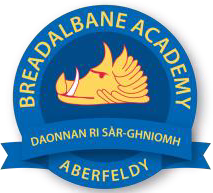 National Qualifications - Course and Assessment Overview 2021 / 2022SUBJECT: 	Biology										LEVEL:  N5Term 1August - OctoberTerm 1August - OctoberTerm 2October - DecemberTerm 2October - DecemberTerm 3January - MarchTerm 3January - MarchTerm 4 April - MayCourse ContentType of Assessment /Completion DateCourse ContentType of Assessment /Completion DateCourse ContentType of Assessment /Completion DateFinal Assessment Composition and DateUnit 3:  Life on EarthUnit 1:  Cell BiologyLife on Earth Class AssessmentUnit 1:  Cell BiologyCell Biology Class AssessmentUnit 2:  Multicellular OrganismsPrelim examination (Life on Earth & Cell Biology)January 2022SQA ExaminationMay 2022